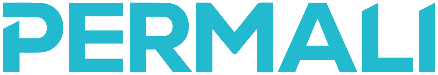 Warehouse OperativeDay shift, Full-time 37.5 Hours a weekCompetitive Salary, Depending on ExperienceWe are looking for our next star to join our fabulous team! Permali is going through an exciting period of growth and as a result we are looking to expand our current workforce.Do you have what it takes to become a part of the family?Required Duties for the Warehouse Operative:Receiving, checking and auditing deliveriesDispatching goods and materials to specific packing standards, checking off paperwork, packing standards and ensuring correct despatchesEnsuring all products are transported and stored in a safe manorOperating a counterbalance and reach trucks to load and unload deliveriesCorrectly picking and delivering stock to the production team and around the businessEntering and managing data into the stock systemChecking stock in for defects and damageCycle countingWorking to deliver and perform against set KPI’s and targetsMoving materials around shop floorThe successful candidate for the Warehouse Supervisor position will have the following experience:FLT counterbalance license holderPrevious experience working within a fast-paced manufacturing environmentAbility to work under pressureComputer literateReach Licence (desirable)Good organisational skillsIn exchange we offer:34 days of annual leave, including Bank Holidays3% Employer Pension ContributionLife Assurance x 3Income protection schemePrivate medical coverCycle to work schemeIf you are interested in applying for the vacancy, please forward on a CV and a covering letter to Magdalena Oleszczak at jobs@permali.co.uk or call (01452) 543 234
